 EIDS Program ManagementInterface Control Document
Describing the PCMBN Data Exchange from CHCS
BASELINE

Approved Version

March 9, 2007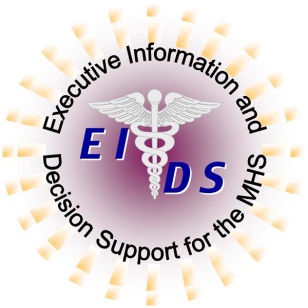 This page intentionally left blank.ICD Describing the PCMBN Data Exchange from CHCS
Approved Version

March 9, 2007Approval PageApproved by: Janet L. Wilson, USAF	Date
Chair, Configuration Control Board (CCB)
Executive Information Decision SupportThis page intentionally left blank.ICD Describing the PCMBN Data Exchange from CHCS
Approved Version

March 9, 2007Review PageSubmitted by:Mr. Steve Luhrman	Date
Interfaces Integration Manager
EIDS Program Office Reviewed by:Mr. Martin Shepherd	Date
Manager, EIDS Data Operations
EIDS Program OfficeReviewed by:Mr. William Eberhardt	Date
Senior Engineer & Architect
EIDS Program OfficeThis page intentionally left blank.PrefaceThis document describes the interface that provides the EIDS Program Office’s Military Health System (MHS) Data Repository (MDR) with Primary Care Manager (PCM) By Name (PCMBN) data records from the Composite Health Care System (CHCS).  CHCS is managed by the Clinical Information Technology Program Office (CITPO).This document is under EIDS project configuration control.  Changes to this document will be made by document change notice () or by complete revision.Questions on proposed changes concerning this plan should be addressed to:EIDS Program Office 
5111 Leesburg Pike, 
This page intentionally left blank.AbstractThe Executive Information/Decision Support (EIDS) Program Office manages the Military Health System (MHS) Data Repository (MDR) as the core repository for MHS clinical, beneficiary population, enrollment, costing and workload data.  The MDR collects, catalogues and organizes data files from several systems.  This document is the Interface Control Document (ICD) that specifies the Primary Care Manager (PCM) By Name (PCMBN) data exchange with the Clinical Information Technology Program Office (CITPO).  CITPO designs, develops, and maintains the Composite Health Care System (CHCS) that produces the PCMBN extract.Keywords: Clinical Information Technology Program Office, Composite Health Care System, Decision Support, Executive Information, Interface Control Document, Primary Care Manager By Name, CITPO, CHCS, DS, EI, ICD, PCMBNThis page intentionally left blank.This page intentionally left blank.ContentsPreface		 viiAbstract		 ixSection 1: Introduction	1-11.1	Document Identification	1-11.2	Scope	1-11.3	System Overview	1-11.4	Reference Documents	1-21.5	Operational Agreement	1-2Section 2: Data Specification	2-12.1	Identification of Data Exchanges	2-12.2	Precedence and Criticality of Requirements	2-12.3	Communications Methods	2-12.4	Performance Requirements	2-12.5	Security and Integrity	2-12.5.1	Data Integrity and Quality	2-2Appendix A: PCMBN Extract	A-1A.1	File Format	A-1A.2	Record Layout	A-1A.3	File Operational Context	A-1Appendix B: Acronyms	B-1TablesTable A-1 Header of PCMBN Extract Data Elements	A-2Table A-2 Body of PCMBN Extract Record Data Elements	A-2Table A-3 Footer of PCMBN Extract Data Elements	A-8This page intentionally left blank.IntroductionDocument IdentificationThis document describes the interface that provides Primary Care Manager (PCM) By Name (PCMBN) data records to the MHS Data Repository (MDR).  ScopeThis document describes and identifies the parameters and specifies the file layout of the PCMBN records that the Composite Health Care System (CHCS) hosts provide. System OverviewCHCS is the source system for MHS direct care clinical information.  CHCS collects, supports, and processes the following types of information at the MTF level:Patient registrationPatient appointment and schedulingPatient administrationNursingPharmacyLaboratoryRadiologyClinical dieteticsQuality assuranceInpatient/outpatient order entry and results reportingEnrollment and eligibility checkingThe Armed Forces Health Longitudinal Technology Application (AHLTA) and CHCS are the principal information support tools used by clinicians and providers at the clinic and MTF levels for direct health care services.  They are transactional systems that document and identify health care services that are rendered.The CHCS and AHLTA are managed by the Clinical Information Technology Program Office (CITPO) Program Manager.  The current operational version is CHCS I (version 4.603).This particular ICD describes the PCMBN interface between CHCS and the MDR.  The MDR receives data at the central host, an IBM RS/6000SP multi-node processor, through the Feed Nodes.  CHCS hosts send the PCMBN extracts to the Feed Nodes on a monthly basis.Reference DocumentsEIDS Program Office, CEIS Operational Requirements Document (ORD), , VHA, December 1997.EIDS Program Office, Initial Capabilities Document (ICD), dated March 2006 (pending JROC approval) Operational AgreementThis ICD provides the technical specification for an interface between CHCS and MDR.  EIDS has an Interface Agreement with CITPO to support sending various extracts. It is the responsibility of the source system Program Office (i.e., CITPO) to notify EIDS of any potential or planned changes to data feed formats or contents as soon as these potential changes are known in order to minimize adverse impacts on EIDS receiving systems. When required, modifications to the ICD will be made by the data receiver (i.e., EIDS Program Office), and a copy of the revised ICD will be sent to the data sender (i.e., CITPO).  Appendix A delineates the composition of the PCMBN records that are sent to EIDS from CHCS hosts. Data SpecificationIdentification of Data ExchangesThis ICD addresses the following data exchange:PCMBN data records from CHCS hosts.  This ICD will be changed only if the interface changes from the interface specified herein.Precedence and Criticality of RequirementsPCM relationship to their patients is required to identify managed care case loading within the MHS. The PCMBN extract provides this discrete data.  An inability to obtain this data for a period of three months would impact the reliability of conclusions formed from the data.Communications MethodsCHCS hosts will send the PCMBN extracts to EIDS Feed Nodes monthly (5th calendar day) using Secure File Transfer Protocol (SFTP).  Performance RequirementsThere are no unique performance requirements for this data.  The data needs to be provided according to a regularly scheduled time frame.Security and IntegrityThe data exchanged in this interface does contain protected patient level identifiable information.  In addition, because the aggregate data being transmitted via the PCMBN from CHCS to EIDS is becoming part of a database that does contain sensitive data, it will be protected in accordance with the C2-level protection standards mandated for all "Sensitive Unclassified Systems" by the requirements of DoD Directive 5200.28.  These standards help ensure compliance with the following Federal laws:Privacy Act of 1974 Code, Title 10, Section 1102, Medical Quality Assurance Records Code, Title 10, Section 1030, Fraud and Related Activity in Connection with ComputersComputer Security Act of 1987Health Insurance Portability and Accountability Act (HIPAA)Data Integrity and QualityValidation checks related to such items as record counts, file formats, source stamps, and date-time stamps will be performed on the data captured from CHCS prior to processing and loading into the MDR. If there are data issues with this feed, EIDS personnel will ascertain the cause and rectify the problem.  If there are systemic data quality problems discovered by EIDS, CITPO counterparts will be notified.Appendix A: PCMBN ExtractA.1 File FormatThe EIDS Feed Nodes receive Primary Care Manager (PCM) By Name (PCMBN) files from CHCS hosts via Electronic Transfer Utility (Sy_ETU) on a monthly basis (5th calendar day).  These files are processed and sent to the MHS Data Repository (MDR).   The files are variable length delimited American Standard for Information Interchange (ASCII) files.A.2 Record LayoutTable A-1 describes the Header record, Table A-2 describes the Body (i.e., individual records), and Table A-3 describes the Footer record.  All fields are carat (^) delimited.  Records in the Body (see Table A-2) are separated by a carriage return (<CR>) and Line Feed (<LF>).All numeric fields are right justified with leading zeros.  Al fields designated as alphanumeric (A-numeric) are left justified with trailing blanks/spaces.  If no data exists for numeric fields, zeros are entered.  If no data exists for alphanumeric fields, spaces are entered.  If all fields were populated to the maximum length, the character count with delimiters would be 560.A.3 File Operational ContextThe records detail the PCMBN for all patients within the CHCS database.  Each monthly feed is an entire refresh.Table A-1 Header of PCMBN Extract Data ElementsTable A-2 Body of PCMBN Extract Record Data ElementsTable A-3 Footer of PCMBN Extract Data ElementsAppendix B: Acronyms
BASELINE, CHANGE  REVISION HISTORY 

BASELINE, CHANGE  REVISION HISTORY 

BASELINE, CHANGE  REVISION HISTORY 

BASELINE, CHANGE  REVISION HISTORY 

ISSUE

DATE
PAGES AFFECTED
DESCRIPTIONBaselineAllBaselineField Name (Logical Name)Field LengthPositionData TypeData UnitsFunctional DescriptionCHCS Host DMIS ID4DelimitedA-numericN/ANoneDMIS ID of the submitting CHCS host system.  Will have leading zeros in many instances.Software Package Name/Version18DelimitedA-numericN/ANoneName and version of the software package used to generate the extract (e.g., “CHCS_PCMBN_2_0”)Run Date8DelimitedNumericN/ANoneDate that the extract was transmitted. Format: YYYYMMDD.Field Name (Logical Name)Field LengthPositionData TypeData UnitsFunctional DescriptionNED Patient IEN20DelimitedNumericN/ANoneCHCS host site unique patient Internal Entry Number (IEN). Patient Name30DelimitedA-numericN/ANoneName of the patient. Format: Last Name, First Name Middle Initial.Patient FMP2DelimitedA-numericN/A01-19,20,30-39,40,45, 50,55,60-69,90-95,97,98, or 99.The code that represents the prefix that the medical community uses to identify medical records. Coded as follows:01-19	Dependent children of sponsor20	Sponsor30-39	Spouse of sponsor40-44	Mother of sponsor45-49	Father of sponsor50-54	Mother-in-law of sponsor55-59	Father-in-law of sponsor60-69	Other dependents90-95	Beneficiary authorized by statute98	Civilian Humanitarian99	All others not elsewhere classifiedPatient SSN10DelimitedA-numericN/ANoneIndividual SSN of the patient. No hyphens or formatting. May begin with leading zeros.Sponsor SSN10DelimitedA-numericN/ANoneSSN of the patient’s military sponsor. No hyphens or formatting. May begin with leading zeros.DEERS Dependent Suffix (DDS)30DelimitedA-numericN/AspacesFree-text field relating to the FMP.  This field will always be empty.Patient DOB8DelimitedDateN/ANonePatient’s Date Of Birth (DOB). Format: MMDDYYYY.Enrollment DMIS ID4DelimitedA-numericN/ANoneEnrollment DMIS ID of the division to which the patient is enrolled on DEERS.  If patient is not enrolled in a Medical Care Program (MCP), field will be null.PCM Name30DelimitedA-numericN/ANoneName of the Primary Care Manager (PCM). Format: Last Name, First Name Middle Initial.PCM ID18DelimitedA-numericN/ANoneUnique MCP PCM ID of the patient’s assigned PCM.PCM Type1DelimitedA-numericN/AC, D, E, F, H, L, N, P, S, TCode to identify the type of PCM ID being used to uniquely identify the PCM. Coded as follows:C	MCSC internal provider identifierD	DEA Number EDI_PNF	Foreign IdentifierH	HIPAA Provider IdentifierL	Legacy Value IDP	Pseudo PCMT	Tax IdentifierPCM Location Code2DelimitedA-numericN/AspacesCode that defines the location for the patient’s PCM. This field will always be empty.NED Provider Group30DelimitedA-numericN/ANoneName of the group to which the PCM belongs.Beneficiary Category (BENCAT)3DelimitedA-numericN/AADY, AFM, OTH, RET, RFM, TRP, TSPBeneficiary category code of the patient. Coded as follows:ADY	Prime for Active DutyAFM	Prime for Active Duty Family MembersOTH	Other PrimeRET	Prime for RetireesRFM	Prime for Retired Family MembersTRP	TRICARE PlusTSP	TRICARE Senior PrimePatient Category (PATCAT)3DelimitedA-numericN/AA11-A15, A21- A29, A31-A33, A36, A41-A45, A47-A49, B11, B26, B31-B33, B41, B43, B45, B47-B49, C11-C14, C22, C24-C29, C31-C33, C36, C41, C43, C45,C47-C49, F11-F15, F21-F29, F31-F33, F36, F41, F43, F45, F47-F49, K51-K59, K61-K69, K71-K79, K81-84, K91, K92, K99,M11-13, M22, M24-M29,M31-M33, M36, M41,M43,M45, M47-M49,N11-N14, N21,N22, N24-N29, N31-N33, N36, N41,N43, N45, N47-N49, P11, P12, P22, P26, P31-P33, P41, P43, P45, P47-P49, R72-R75Code that defines the patient’s DoD beneficiary status. Alternate Care Value (ACV)1DelimitedA-numericN/AspacesCode that defines the patient’s Alternate Care Value (ACV). This field will always be empty.Enrollment Start Date8DelimitedDateN/ANoneDate of enrollment at the current DMIS location. Format: YYYYMMDD.Enrollment End Date8DelimitedDateN/ANoneDate enrollment expires at the current DMIS location. Format: YYYYMMDD.Patient Street Address36DelimitedA-numericN/ANoneFirst line of patient street address.Patient Street Address 236DelimitedA-numericN/ANoneSecond line of patient street address.20DelimitedA-numericN/ANoneCity where patient lives.2DelimitedA-numericN/ANoneState abbreviation where patient lives.Patient Zip Code5DelimitedA-numericN/ANoneZip code where the patient lives.Patient Country2DelimitedA-numericN/ANoneCountry abbreviation where the patient lives.Patient Sex1DelimitedA-numericN/AF, MGender of patient. Coded as follows:F	FemaleM	MaleWork Phone18DelimitedA-numericN/ANonePatient’s work phone number. Format: area code prefix-line number-extension.Home Phone14DelimitedA-numericN/ANonePatient’s home phone number. Format: area code prefix-line number-extension.Marital Status1DelimitedA-numericN/AA, D, I, L, M, S, W, ZCode that defines the patient’s marital status. Coded as follows:A	AnnulledD	DivorcedI	InterlocutoryL	Legally separatedM	MarriedS	Single, never marriedW	WidowedZ	UnknownDEERS Medicare Eligibility2DelimitedA-numericN/AA, AB, B, D, E, L, N, O, P, Q, S, spacesCode that specifies the patient’s eligibility for Medicare. Coded as follows under Old DEERS:D	Eligible (<65)E	Eligible (>65)L	Eligible (<65)N	Not eligibleO	Eligible (became eligible after 65)P	PurchasedQ	Eligible (<65)S	Over 65, not eligibleCoded as follows under New DEERS:A	Part AB	Part BAB	Part A and Part BEmpty	Not eligiblePatient Identifier10DelimitedA-numericN/ANoneUnique identifier for the patient. EDI_PN as assigned by DEERS.Enrollment HCDP Contractor Coverage Code3DelimitedNumericN/ANoneEnrollment Health Care Delivery Program (HCDP) in which the patient is enrolled. Codes are obtained from the New DEERS “Health Care Delivery Program Plan Coverage Code” data element.  Examples:  “019” is Limited Direct Care with Line of Duty Injuries; “401” is TRICARE Extended Care Health Option (ECHO) program.Enrollment DMIS NPI10DelimitedA-numericN/ANoneThe National Provider Identifier (NPI) associated with the place of care where the patient is enrolled.Enrollment DMIS NPI Type Code1DelimitedNumericN/A2Defines the type of NPI in the field above. Value will always be a “2” indicating that the NPI is an Organizational Provider.Member Relationship Code2DelimitedA-numericN/ANoneDefines the relationship between the patient and the sponsor SSN.Provider EDI_PN10DelimitedNumericN/ANoneUnique identifier for the PCM in DEERS. EDI_PN as assigned by DEERS.PCM Deactivation Date8DelimitedDateN/ANoneIndicates whether or not the PCM is an active provider.Provider NPI10DelimitedA-numericN/ANoneThe NPI associated with the patient’s PCM.Provider NPI Type Code1DelimitedNumericN/A1, 2Defines the type of NPI in the field above. Coded as follows:1	Individual provider2	Organizational providerProvider Specialty Code3DelimitedNumericN/ANonePCM’s provider specialty associated with the selected enrollment only.Primary HIPAA Taxonomy10DelimitedA-numericN/ANoneThe PCM’s primary HIPAA taxonomy code.MCP Group ID32DelimitedA-numericN/ANoneUnique identifier assigned to the NED Group for each CHCS host platform. of Care Name30DelimitedA-numericN/ANoneName of the place of care where the patient is enrolled.Place of Care ID32DelimitedA-numericN/ANoneUnique identifier assigned to the place of care for each CHCS host platform.Field Name (Logical Name)Field LengthPositionData TypeData UnitsFunctional DescriptionTotal Number of Bytes10DelimitedNumericN/ANoneTotal number of bytes. Right justified, zero filled. Includes the total number of records including header and footer times 69.Total Number of Patients6DelimitedNumericN/ANoneTotal number of patients at the host DMIS that could potentially be enrolled. Right justified, zero filled. Includes the header and footer records.Total Number of Enrolled Patients6DelimitedNumericN/ANoneTotal number of patients at the host DMIS that are currently enrolled. Right justified, zero filled. Includes the header and footer records.ACVAlternate Care ValueAHLTAArmed Forces Health Longitudinal Technology ApplicationASCIIAmerican Standard for Information InterchangeBENCATBeneficiary CategoryCCBConfiguration Management BoardCEISCorporate Executive Information SystemCHCSComposite Health Care SystemCITPOClinical Information Technology Program OfficeDCNDocument Change NoticeDDSDEERS Dependent SuffixDEADrug Enforcement AgencyDEERSDefense Enrollment and Eligibility Reporting SystemDMISDefense Medical Information SystemDOBDate Of BirthDoDDepartment of DefenseECHOExtended Care Health OptionEDI_PNElectronic Data Interchange Person NumberEIDSExecutive Information Decision SupportFMPFamily Member PrefixHCDPHealth Care Delivery ProgramHIPAAHealth Insurance Portability and Accountability ActICDInitial Capabilities DocumentICDInterface Control DocumentIENInternal Entry NumberMCPMedical Care ProgramMCSCManaged Care Support ContractorMDRMHS Data RepositoryMHSMilitary Health SystemMTFMedical Treatment FacilityNEDNational Enrollment DatabaseNPINational Provider IdentifierORDOperational Requirements DocumentPATCATPatient CategoryPCMPrimary Care ManagerPCMBNPCM By NameSFTPSecure File Transfer ProtocolSSNSocial Security NumberSy_ETUElectronic Transfer UtilityTMATRICARE Management Activity